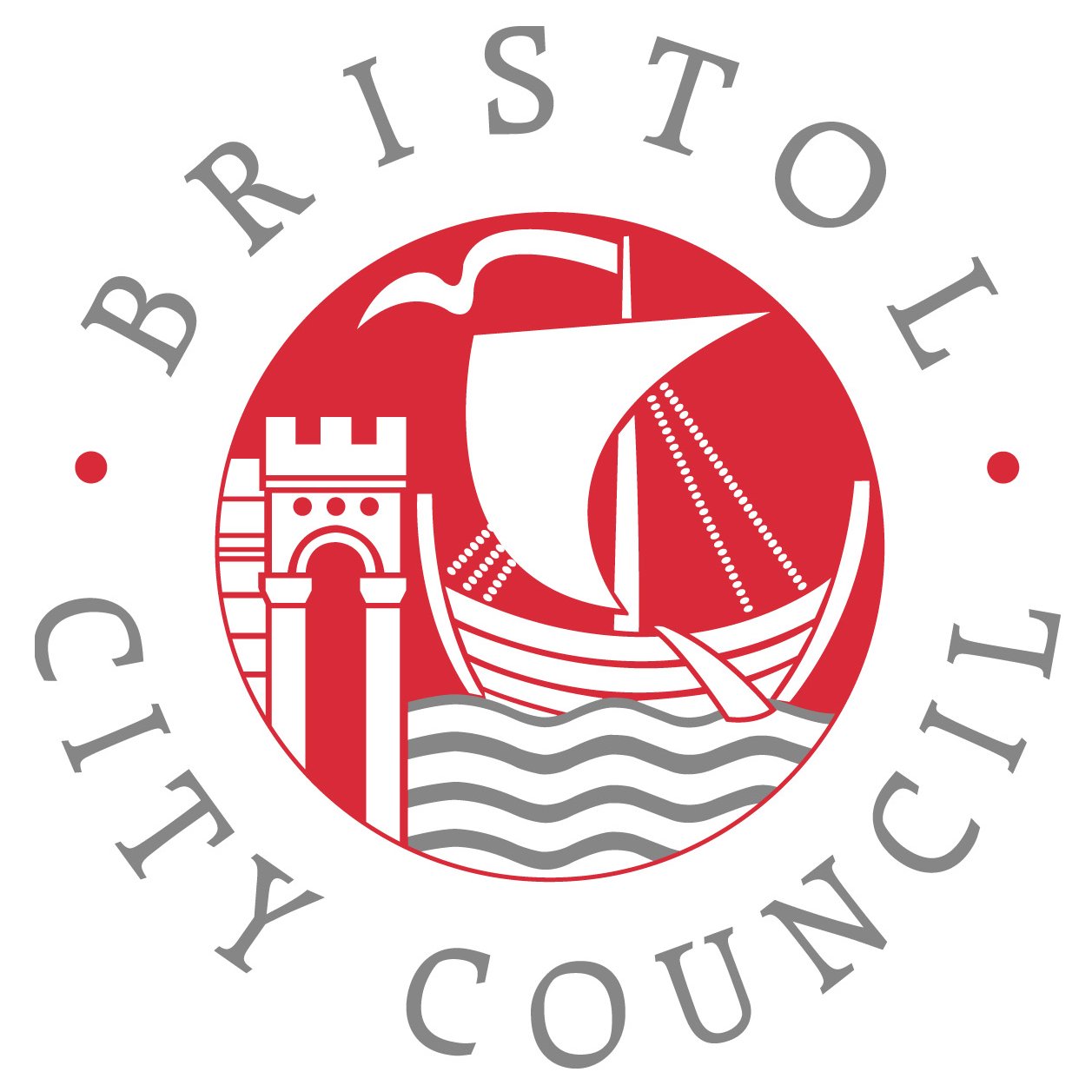 Weekly list of registered applications for the week commencing Monday, 20 April 2015Received by CHIS on 6 MayThis is a list of applications which were registered by the City Council during the week identified above.Please click on the application number link to view the plans and documents.  If you are unable to view the documents please telephone 0117 922 3000.CabotApplication No.	15/00499/FDate Received	2 February 2015Date Registered	24 April 2015Type of Application	Full PlanningProposal	Replacement of existing windows with new UPVCApplicant	Sovereign Housing AssociationCase Officer		Tel No.		Application No.	15/01747/ADate Received	8 April 2015Date Registered	20 April 2015Type of Application	AdvertisementProposal	Aluminium built up letters to a depth of 40mm, powder coated white, non-illuminated mounted on 45mm iroko baton protruding aluminium housing above the baton lengths for LED wash light in warm white (approx. 300mm).Applicant	Urban Graphic LtdCase Officer		Rob McGovernTel No.		0117 922 3042Application No.	15/01804/LADate Received	13 April 2015Date Registered	20 April 2015Type of Application	Listed Building Consent (Alter/Extend)Proposal	Repair and repaint all grey timber areas to shop front in Vodafone grey. Installation of internally illuminated promotion signage within 1 metre of the shopfront.Applicant	Vodafone UKCase Officer		Hannah PorterTel No.		0117 922 3439CliftonApplication No.	15/01796/HDate Received	13 April 2015Date Registered	22 April 2015Type of Application	Full Planning (Householders)Proposal	Erection of enlargement to ground floor rear extension, and creation of off road parking, to the front of the property.Applicant	Mr Graham TwymanCase Officer		Tel No.		Application No.	15/01957/CONDDate Received	20 April 2015Date Registered	20 April 2015Type of Application	Approval/Discharge of conditionsProposal	Application to approve details in relation to condition 2 (samples) of permission 14/05743/H Remodel of existing dwelling to create small 1st floor extension, new windows, conversion of garage to games room and reconfigure existing cloakroom.Applicant	Mrs Ashley EllisonCase Officer		Thomas WilkinsonTel No.		0117 903 7724Application No.	15/01958/LADate Received	20 April 2015Date Registered	20 April 2015Type of Application	Listed Building Consent (Alter/Extend)Proposal	Construction of internal partition with doors to match existing.Applicant	Mr & Mrs Julian & Damaris Le GrandCase Officer		Hannah PorterTel No.		0117 922 3439Application No.	15/02065/HDate Received	23 April 2015Date Registered	24 April 2015Type of Application	Full Planning (Householders)Proposal	Retrospective application to regularise the replacement of former French doors and two side windows with a single set of sliding patio doors.Applicant	Mr J PrideauxCase Officer		Thomas WilkinsonTel No.		0117 903 7724Application No.	15/02072/CONDDate Received	23 April 2015Date Registered	23 April 2015Type of Application	Approval/Discharge of conditionsProposal	Application to approve details in relation to condition 8 (Detailed Drawings) and 10 (Method Statement) of permission 13/04132/F Conversion and alteration of Grade II listed former Care Home to accommodate 8 residential apartments.Applicant	Eaton Kersfield (Litfield Place) LtdCase Officer		Rob McGovernTel No.		0117 922 3042Application No.	15/02078/CONDDate Received	23 April 2015Date Registered	23 April 2015Type of Application	Approval/Discharge of conditionsProposal	Application  for approval of details in relation to conditions 3 (Details Plans)  and 5 (Method Statement) of permission 13/04133/LA Conversion and alteration of Grade II listed former Care Home to accommodate 8 residential apartments.Applicant	Eaton Kersfield (Litfield Place) LtdCase Officer		Rob McGovernTel No.		0117 922 3042Clifton EastApplication No.	15/01760/CPLBDate Received	2 April 2015Date Registered	20 April 2015Type of Application	Cert of Lawfulness - proposed - LBCProposal	Application for a Certificate of Lawfulness for proposed works to a listed building to replace front and rear windows with timber frame casements. Correct damp issues using non-destructive lining system.Applicant	Mr Nicholas ReeceCase Officer		Hannah PorterTel No.		0117 922 3439Application No.	15/01968/HDate Received	20 April 2015Date Registered	20 April 2015Type of Application	Full Planning (Householders)Proposal	Demolition of pre-fab garage/store, partial re-building of boundary walls, construction of a studio/potting shed, and alterations to north boundary wall.Applicant	Mr & Mrs KinneirCase Officer		Susannah PettitTel No.		Application No.	15/01969/LADate Received	20 April 2015Date Registered	20 April 2015Type of Application	Listed Building Consent (Alter/Extend)Proposal	Demolition of pre-fab garage/store, partial re-building of boundary walls, construction of a studio/potting shed, and alterations to north boundary wall.Applicant	Mr & Mrs KinneirCase Officer		Susannah PettitTel No.		Application No.	15/02027/VPDate Received	21 April 2015Date Registered	21 April 2015Type of Application	Tree Preservation OrderProposal	Tilia x europea. Pollard to previous points. Part of the maintenance cycle to reduce the chance of branch failure.Applicant	Bristol City CouncilCase Officer		Laurence WoodTel No.		0117 922 3728Application No.	15/02046/FDate Received	22 April 2015Date Registered	22 April 2015Type of Application	Full PlanningProposal	Installation of one new external air conditioning unit located on Podium Roof. Replacing split air conditioning systems serving the floor.Applicant	Lamorbey AssociatesCase Officer		Thomas WilkinsonTel No.		0117 903 7724Site AddressSummer Court 3 Upper Byron Place Bristol  Site Address35A Queens Road Clifton Bristol BS8 1QE Site Address60 Queens Road Clifton Bristol BS8 1RE Site Address7 Christchurch Road Bristol BS8 4EE  Site Address2 Camp Road Bristol BS8 3LW  Site AddressThird Floor 7 Victoria Square Bristol BS8 4EU Site Address46 Pooles Wharf Court Bristol BS8 4PB  Site AddressLitfield Court Litfield Place Bristol  Site AddressLitfield Court Litfield Place Bristol  Site AddressBasement Flat 11 Buckingham Place Bristol BS8 1LJ Site Address8 Buckingham Vale Bristol BS8 2BU  Site Address8 Buckingham Vale Bristol BS8 2BU  Site AddressStreet Record Codrington Place Bristol  Site AddressClifton Heights Triangle West Bristol  